РАСПОРЯЖЕНИЕ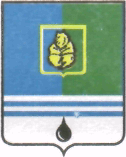 АДМИНИСТРАЦИИ  ГОРОДА  КОГАЛЫМАХанты-Мансийского автономного округа - ЮгрыОб утверждении плана правотворческой деятельностиАдминистрации города Когалымана 2023 годРуководствуясь Федеральным законом от 06.10.2003 №131-ФЗ                      «Об общих принципах организации местного самоуправления в Российской Федерации», Федеральным законом от 09.02.2009 №8-ФЗ «Об обеспечении доступа к информации о деятельности государственных органов и органов местного самоуправления», Уставом города Когалыма:1. Утвердить план правотворческой деятельности Администрации города Когалыма на 2023 год (далее - план) согласно приложению к настоящему распоряжению.2. Руководителям структурных подразделений Администрации города Когалыма, муниципальных учреждений обеспечить выполнение плана, утвержденного пунктом 1 настоящего распоряжения в сроки согласно приложению к настоящему распоряжению.3. Признать утратившим силу распоряжение Администрации города Когалыма от 29.12.2021 №248-р «Об утверждении плана правотворческой деятельности Администрации города Когалыма на 2022 год»;4. Настоящее распоряжение вступает в силу с 01.01.2023.5. Контроль за выполнением распоряжения оставляю за собой.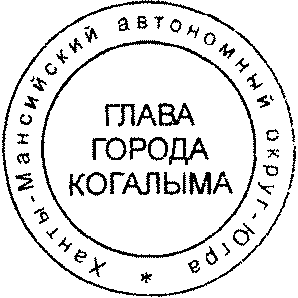 Приложение к распоряжению Администрациигорода Когалымаот 29.12.2022 № 248-рПлан правотворческой деятельностиАдминистрации города Когалыма на 2023 годОт  «29»декабря2022г. № 248-р № п/пМуниципальный правовой акт (далее-МПА)Правовое основаниеСтруктурное подразделение Администрации города Когалыма/муниципальное учреждение, ответственное за разработку проекта МПАСрок принятия МПА1.Постановление Администрации города Когалыма «Об утверждении бюджетного прогноза города Когалыма на долгосрочный период до 2028 года»статья 	170.1 Бюджетного кодекса Российской ФедерацииКомитет финансов Администрации города Когалыма(М.Г.Рыбачок)I квартал2023 года2.Постановление Администрации города Когалыма от 26.07.2016 №1975 «Об утверждении Порядка предоставления субсидий садоводческим, огородническим некоммерческим товариществам на возмещение части затрат на осуществление мероприятий, направленных на инженерное обеспечение территорий садоводческих, огороднических некоммерческих товариществ, на технологическое присоединение к линиям электроснабжения, на благоустройство земельных участков общего назначения в границах садоводческих, огороднических некоммерческих товариществ»Постановление Правительства Российской Федерации от 18.09.2020 №1492 «Об общих требованиях к нормативным правовым актам, муниципальным правовым актам, регулирующим предоставление субсидий, в том числе грантов в форме субсидий, юридическим лицам, индивидуальным предпринимателям, а также физическим лицам - производителям товаров, работ, услуг, и о признании утратившими силу некоторых актов Правительства Российской Федерации и отдельных положений некоторых актов Правительства Российской Федерации»Комитет по управлению муниципальным имуществом Администрации города Когалыма (А.В.Ковальчук)1 полугодие 2023 года3.Постановление Администрации города Когалыма от 15.05.2019 №1031 «Об утверждении Порядка предоставления субсидий организациям в целях возмещения недополученных доходов в связи с оказанием услуг по содержанию муниципального жилищного фонда на территории города Когалыма»Постановление Правительства Российской Федерации от 18.09.2020 №1492 «Об общих требованиях к нормативным правовым актам, муниципальным правовым актам, регулирующим предоставление субсидий, в том числе грантов в форме субсидий, юридическим лицам, индивидуальным предпринимателям, а также физическим лицам - производителям товаров, работ, услуг, и о признании утратившими силу некоторых актов Правительства Российской Федерации и отдельных положений некоторых актов Правительства Российской Федерации»Комитет по управлению муниципальным имуществом Администрации города Когалыма (А.В.Ковальчук)1 полугодие 2023 года4.Постановление Администрации города Когалыма от 06.07.2022 №1521 «Об утверждении Порядка предоставления субсидий из бюджета города Когалыма на финансовое обеспечение затрат организациям воздушного транспорта»Постановление Правительства Российской Федерации от 18.09.2020 №1492 «Об общих требованиях к нормативным правовым актам, муниципальным правовым актам, регулирующим предоставление субсидий, в том числе грантов в форме субсидий, юридическим лицам, индивидуальным предпринимателям, а также физическим лицам - производителям товаров, работ, услуг, и о признании утратившими силу некоторых актов Правительства Российской Федерации и отдельных положений некоторых актов Правительства Российской Федерации»Комитет по управлению муниципальным имуществом Администрации города Когалыма (А.В.Ковальчук)1 полугодие 2023 года5.Постановление Администрации города Когалыма от 27.04.2021 №890 «Об утверждении порядка предоставления муниципальной финансовой поддержки развития сельскохозяйственного производства в городе Когалыме»Постановление Правительства Российской Федерации от 18.09.2020 №1492 «Об общих требованиях к нормативным правовым актам, муниципальным правовым актам, регулирующим предоставление субсидий, в том числе грантов в форме субсидий, юридическим лицам, индивидуальным предпринимателям, а также физическим лицам - производителям товаров, работ, услуг, и о признании утратившими силу некоторых актов Правительства Российской Федерации и отдельных положений некоторых актов Правительства Российской Федерации»Управление инвестиционной деятельности и развития предпринимательства Администрации города Когалыма(В.И.Феоктистов)1 полугодие 2023 года6.Постановление Администрации города Когалыма от 15.03.2021 №500 «Об утверждении порядков предоставления субсидий на поддержку и развитие сельскохозяйственного производства и деятельности по заготовке и переработке дикоросов»Постановление Правительства Российской Федерации от 18.09.2020 №1492 «Об общих требованиях к нормативным правовым актам, муниципальным правовым актам, регулирующим предоставление субсидий, в том числе грантов в форме субсидий, юридическим лицам, индивидуальным предпринимателям, а также физическим лицам - производителям товаров, работ, услуг, и о признании утратившими силу некоторых актов Правительства Российской Федерации и отдельных положений некоторых актов Правительства Российской Федерации»Управление инвестиционной деятельности и развития предпринимательства Администрации города Когалыма(В.И.Феоктистов)1 полугодие 2023 года7.Постановление Администрации города Когалыма от 31.05.2021 №1148 «Об утверждении порядка предоставления субсидий из бюджета города Когалыма некоммерческим организациям, не являющимся государственными (муниципальными) учреждениями, в целях финансового обеспечения затрат в связи с выполнением муниципальной работы «Организация и проведение официальных физкультурных (физкультурно-оздоровительных) мероприятий»Постановление Правительства Российской Федерации от 18.09.2020 №1492 «Об общих требованиях к нормативным правовым актам, муниципальным правовым актам, регулирующим предоставление субсидий, в том числе грантов в форме субсидий, юридическим лицам, индивидуальным предпринимателям, а также физическим лицам - производителям товаров, работ, услуг, и о признании утратившими силу некоторых актов Правительства Российской Федерации и отдельных положений некоторых актов Правительства Российской Федерации»Управление культуры и спорта Администрации города Когалыма (Г.И.Жук)1 полугодие 2023 года8.Постановление Администрации города Когалыма от 31.05.2021 №1151 «Об утверждении Порядка предоставления субсидии из бюджета города Когалыма юридическим лицам, индивидуальным предпринимателям в целях финансового обеспечения затрат в связи с выполнением муниципальной работы «Организация деятельности клубных формирований и формирований самодеятельного народного творчества»Постановление Правительства Российской Федерации от 18.09.2020 №1492 «Об общих требованиях к нормативным правовым актам, муниципальным правовым актам, регулирующим предоставление субсидий, в том числе грантов в форме субсидий, юридическим лицам, индивидуальным предпринимателям, а также физическим лицам - производителям товаров, работ, услуг, и о признании утратившими силу некоторых актов Правительства Российской Федерации и отдельных положений некоторых актов Правительства Российской Федерации»Управление культуры и спорта Администрации города Когалыма (Г.И.Жук)1 полугодие 2023 года9.Постановление Администрации города Когалыма от 31.05.2021 №1152 «Об утверждении Порядка предоставления субсидии из бюджета города Когалыма юридическим лицам, индивидуальным предпринимателям в целях финансового обеспечения затрат в связи с выполнением муниципальной работы «Организация и проведение культурно-массовых мероприятий»Постановление Правительства Российской Федерации от 18.09.2020 №1492 «Об общих требованиях к нормативным правовым актам, муниципальным правовым актам, регулирующим предоставление субсидий, в том числе грантов в форме субсидий, юридическим лицам, индивидуальным предпринимателям, а также физическим лицам - производителям товаров, работ, услуг, и о признании утратившими силу некоторых актов Правительства Российской Федерации и отдельных положений некоторых актов Правительства Российской Федерации»Управление культуры и спорта Администрации города Когалыма (Г.И.Жук)1 полугодие 2023 года10.Постановление Администрации города Когалыма от 16.11.2021 №2332 «Об утверждении Порядка предоставления субсидии из бюджета города Когалыма юридическим лицам и индивидуальным предпринимателям в целях финансового обеспечения затрат в связи с выполнением муниципальной работы «Создание спектаклей»Постановление Правительства Российской Федерации от 18.09.2020 №1492 «Об общих требованиях к нормативным правовым актам, муниципальным правовым актам, регулирующим предоставление субсидий, в том числе грантов в форме субсидий, юридическим лицам, индивидуальным предпринимателям, а также физическим лицам - производителям товаров, работ, услуг, и о признании утратившими силу некоторых актов Правительства Российской Федерации и отдельных положений некоторых актов Правительства Российской Федерации»Управление культуры и спорта Администрации города Когалыма (Г.И.Жук)1 полугодие 2023 года11.Постановление Администрации города Когалыма от 31.05.2021 №1147 «Об утверждении порядка предоставления гранта в форме субсидий физическим лицам - победителям конкурса молодежных инициатив города Когалыма на реализацию проекта»Постановление Правительства Российской Федерации от 18.09.2020 №1492 «Об общих требованиях к нормативным правовым актам, муниципальным правовым актам, регулирующим предоставление субсидий, в том числе грантов в форме субсидий, юридическим лицам, индивидуальным предпринимателям, а также физическим лицам - производителям товаров, работ, услуг, и о признании утратившими силу некоторых актов Правительства Российской Федерации и отдельных положений некоторых актов Правительства Российской Федерации»Управление внутренней политики Администрации города Когалыма 1 полугодие 2023 года12.Постановление Администрации города Когалыма от 29.11.2021 №2458 «Об утверждении Порядка предоставления из бюджета города Когалыма субсидий некоммерческим организациям, не являющимся государственными (муниципальными) учреждениями, в целях финансового обеспечения затрат на выполнение функций ресурсного центра поддержки некоммерческих организаций в городе Когалыме»Постановление Правительства Российской Федерации от 18.09.2020 №1492 «Об общих требованиях к нормативным правовым актам, муниципальным правовым актам, регулирующим предоставление субсидий, в том числе грантов в форме субсидий, юридическим лицам, индивидуальным предпринимателям, а также физическим лицам - производителям товаров, работ, услуг, и о признании утратившими силу некоторых актов Правительства Российской Федерации и отдельных положений некоторых актов Правительства Российской Федерации»Управление внутренней политики Администрации города Когалыма 1 полугодие 2023 года13.Постановление Администрации города Когалыма от 31.05.2021 №1146 «Об утверждении Порядка предоставления из бюджета города Когалыма субсидий немуниципальным организациям (коммерческим, некоммерческим) в целях финансового обеспечения затрат в связи с выполнением муниципальной работы «Организация досуга детей, подростков и молодёжи» (содержание – иная досуговая деятельность)»Постановление Правительства Российской Федерации от 18.09.2020 №1492 «Об общих требованиях к нормативным правовым актам, муниципальным правовым актам, регулирующим предоставление субсидий, в том числе грантов в форме субсидий, юридическим лицам, индивидуальным предпринимателям, а также физическим лицам - производителям товаров, работ, услуг, и о признании утратившими силу некоторых актов Правительства Российской Федерации и отдельных положений некоторых актов Правительства Российской Федерации»Управление внутренней политики Администрации города Когалыма 1 полугодие 2023 года14.Постановление Администрации города Когалыма от 15.11.2021 №2315 «Об утверждении Порядка предоставления из бюджета города Когалыма субсидий некоммерческим организациям, не являющимся государственными (муниципальными) учреждениями, в целях финансового обеспечения затрат на выполнение функций ресурсного центра поддержки и развития добровольчества в городе Когалыме»Постановление Правительства Российской Федерации от 18.09.2020 №1492 «Об общих требованиях к нормативным правовым актам, муниципальным правовым актам, регулирующим предоставление субсидий, в том числе грантов в форме субсидий, юридическим лицам, индивидуальным предпринимателям, а также физическим лицам - производителям товаров, работ, услуг, и о признании утратившими силу некоторых актов Правительства Российской Федерации и отдельных положений некоторых актов Правительства Российской Федерации»Управление внутренней политики Администрации города Когалыма 1 полугодие 2023 года15.Постановление Администрации города Когалыма от 31.05.2021 №1145 «Об утверждении Порядка предоставления субсидий частным дошкольным образовательным организациям на территории города Когалыма»Постановление Правительства Российской Федерации от 18.09.2020 №1492 «Об общих требованиях к нормативным правовым актам, муниципальным правовым актам, регулирующим предоставление субсидий, в том числе грантов в форме субсидий, юридическим лицам, индивидуальным предпринимателям, а также физическим лицам - производителям товаров, работ, услуг, и о признании утратившими силу некоторых актов Правительства Российской Федерации и отдельных положений некоторых актов Правительства Российской Федерации»Управление образования Администрации города Когалыма(А.Н.Лаврентьева)1 полугодие 2023 года16.Постановление Администрации города Когалыма от 28.10.2019 №2360 «Об оплате труда и социальной защите лиц, занимающих должности, не отнесенные к должностям муниципальной службы, и осуществляющих техническое обеспечение и иное обеспечение деятельности Администрации города Когалыма»Статья 134 Трудового кодекса Российской ФедерацииУправление экономики Администрации города Когалыма (Е.Г.Загорская)2 полугодие 2023 года17.Постановление Администрации города Когалыма от 31.10.2022 №2551 «Об утверждении Положения об оплате труда и стимулирующих выплатах работников муниципального бюджетного учреждения «Коммунспецавтотехника»Статья 134 Трудового кодекса Российской ФедерацииУправление экономики Администрации города Когалыма (Е.Г.Загорская)2 полугодие 2023 года18.Постановление Администрации города Когалыма от 29.12.2016 №3301 «Об утверждении Положения об оплате труда и стимулирующих выплатах работников муниципального казенного учреждения «Редакция газеты «Когалымский вестник»Статья 134 Трудового кодекса Российской ФедерацииУправление экономики Администрации города Когалыма (Е.Г.Загорская)2 полугодие 2023 года19.Постановление Администрации города Когалыма от 01.07.2016 №1768 «Об утверждении Положения об оплате труда и стимулирующих выплатах работников муниципального казенного Учреждения «Единая дежурно-диспетчерская служба города Когалыма», подведомственного Администрации города Когалыма»Статья 134 Трудового кодекса Российской ФедерацииУправление экономики Администрации города Когалыма (Е.Г.Загорская)2 полугодие 2023 года20.Постановление Администрации города Когалыма от 13.04.2018 №757 «Об утверждении порядка разработки и утверждения административных регламентов предоставления муниципальных услуг»Постановление Правительства Российской Федерации от 20.07.2021 №1228 «Об утверждении Правил разработки и утверждения административных регламентов предоставления государственных услуг, о внесении изменений в некоторые акты Правительства Российской Федерации и признании утратившими силу некоторых актов и отдельных положений актов Правительства Российской Федерации»Управление экономики Администрации города Когалыма (Е.Г.Загорская)2 полугодие 2023 года21.Постановление Администрации города Когалыма от 18.06.2021 №1255 «Об утверждении регламента осуществления закупок малого объема при использовании электронного ресурса «Электронный магазин закупок малого объема города Когалыма»Федеральный закон от 05.12.2022 №498-ФЗ «О внесении изменений в отдельные законодательные акты Российской Федерации» Отдел муниципального заказа Администрации города Когалыма(А.В.Сидорова)I квартал 2023 года22.Постановление Администрации города Когалыма от 15.11.2018 №2539 «Об утверждении типового положения о закупке товаров, работ, услуг отдельными видами юридических лиц»Федеральный закон от 05.12.2022 №498-ФЗ «О внесении изменений в отдельные законодательные акты Российской Федерации» Отдел муниципального заказа Администрации города Когалыма(А.В.Сидорова)I квартал 2023 года23.Постановление Администрации города Когалыма от 14.05.2018 №970 «Об определении мест и способов разведения костров, сжигания мусора, травы, листвы и иных отходов, материалов или изделий на территориях общего пользования города Когалыма»Постановление Правительства Российской Федерации от 24.10.2022 №1885 «О внесении изменений в Правила противопожарного режима в Российской Федерации» Отдел по делам гражданской обороны и чрезвычайным ситуациям Администрации города Когалыма(С.А.Ларионов)I квартал 2023 года24.Постановление Администрации города Когалыма от 28.10.2016 №2626 «Об организации запуска пиротехнических изделий на территории города Когалыма»Постановление Правительства Российской Федерации от 24.10.2022 №1885 «О внесении изменений в Правила противопожарного режима в Российской Федерации» Отдел по делам гражданской обороны и чрезвычайным ситуациям Администрации города Когалыма(С.А.Ларионов)I квартал 2023 года25.Постановление Администрации города Когалыма от 09.07.2021 №1388 «Об утверждении порядка предоставления гранта в форме субсидий на реализацию проекта победителям конкурса социально значимых проектов среди социально ориентированных некоммерческих организаций города Когалыма»Постановление Правительства Российской Федерации от 18.09.2020 №1492 «Об общих требованиях к нормативным правовым актам, муниципальным правовым актам, регулирующим предоставление субсидий, в том числе грантов в форме субсидий, юридическим лицам, индивидуальным предпринимателям, а также физическим лицам - производителям товаров, работ, услуг, и о признании утратившими силу некоторых актов Правительства Российской Федерации и отдельных положений некоторых актов Правительства Российской Федерации»Сектор по социальным вопросам Администрации города Когалыма1 полугодие 2023 года26.Постановление Администрации города Когалыма от 28.06.2019 №1417 «Об утверждении Порядка предоставления субсидии из бюджета города Когалыма на возмещение части затрат в связи с оказанием ритуальных услуг»Постановление Правительства Российской Федерации от 18.09.2020 №1492 «Об общих требованиях к нормативным правовым актам, муниципальным правовым актам, регулирующим предоставление субсидий, в том числе грантов в форме субсидий, юридическим лицам, индивидуальным предпринимателям, а также физическим лицам - производителям товаров, работ, услуг, и о признании утратившими силу некоторых актов Правительства Российской Федерации и отдельных положений некоторых актов Правительства Российской Федерации»Муниципальное казённое учреждение «Управление жилищно-коммунального хозяйства города Когалыма»(Э.Н.Голубцов)1 полугодие 2023 года27.Постановление Администрации города Когалыма от 16.08.2018 №1875 «Об утверждении Порядка оказания за счет средств бюджета города Когалыма дополнительной помощи при возникновении неотложной необходимости в проведении капитального ремонта общего имущества в многоквартирных домах»Постановление Правительства Российской Федерации от 18.09.2020 №1492 «Об общих требованиях к нормативным правовым актам, муниципальным правовым актам, регулирующим предоставление субсидий, в том числе грантов в форме субсидий, юридическим лицам, индивидуальным предпринимателям, а также физическим лицам - производителям товаров, работ, услуг, и о признании утратившими силу некоторых актов Правительства Российской Федерации и отдельных положений некоторых актов Правительства Российской Федерации»Муниципальное казённое учреждение «Управление жилищно-коммунального хозяйства города Когалыма» (Э.Н.Голубцов)1 полугодие 2023 года28.Постановление Администрации города Когалыма от 16.08.2018 №1876 «Об утверждении порядка и условий финансирования проведения бывшим наймодателем капитального ремонта общего имущества в многоквартирном доме за счет средств местного бюджета»Постановление Правительства Российской Федерации от 18.09.2020 №1492 «Об общих требованиях к нормативным правовым актам, муниципальным правовым актам, регулирующим предоставление субсидий, в том числе грантов в форме субсидий, юридическим лицам, индивидуальным предпринимателям, а также физическим лицам - производителям товаров, работ, услуг, и о признании утратившими силу некоторых актов Правительства Российской Федерации и отдельных положений некоторых актов Правительства Российской Федерации»Муниципальное казённое учреждение «Управление жилищно-коммунального хозяйства города Когалыма» (Э.Н.Голубцов)1 полугодие 2023 года